PORT MACQUARIE CROQUET CLUB Inc.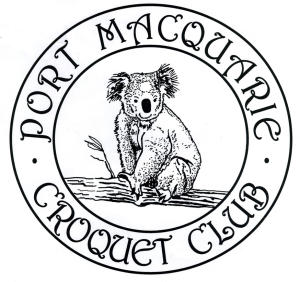 Golf Croquet Carnivalon the Buller Street courts, Port Macquarie.Wednesday 6 September to Friday 8 September 20233 - day Level and Handicap Singles TournamentEntry fee:  $50 per personIndividual Entries limited to 6 per club – no group bookingsWelcome - 3:00pm Tuesday 5 SeptemberPractice - 1:00pm until 3:30pm on Tuesday 5 SeptemberRound Robin tournament run under current RegulationsGames to be double bankedMorning and afternoon tea will be availableSandwiches will be available for lunchEntry fee includes presentation function at the end of the Carnival on Friday 8 SeptemberEntries to:Tournament Secretary	Bridget EarleEmail (preferred):			bridget@earles-paradise.comMail:	Port Macquarie Croquet Club
15 Buller Street
Port Macquarie  NSW  2444Phone:			0412 923 232Tournament Manager		Jill Drury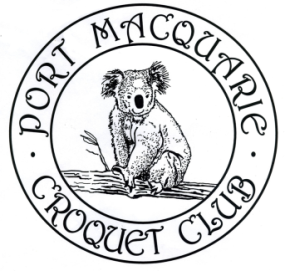 Email:			jillbirdy@gmail.comPhone:			0408 381 195PORT MACQUARIE CROQUET CLUB Inc.Golf Croquet CarnivalWednesday 6 September to Friday 8 September 2023ENTRY FORMAre you willing to referee or act as scorer/timekeeper?	Yes/No    EITHER (preferred)		email your entry form to:bridget@earles-paradise.comOR		Post your entry form to:Tournament Secretary
Port Macquarie Croquet Club15 Buller Street
Port Macquarie NSW 2444Pay the entry fee of $50 by bank transfer or bank deposit to:               BSB:			  032 586Account Number:	249 968Reference:	Surname followed by InitialsNameACA ID NumberAddressMobile PhoneEmail addressClubHandicapIndex